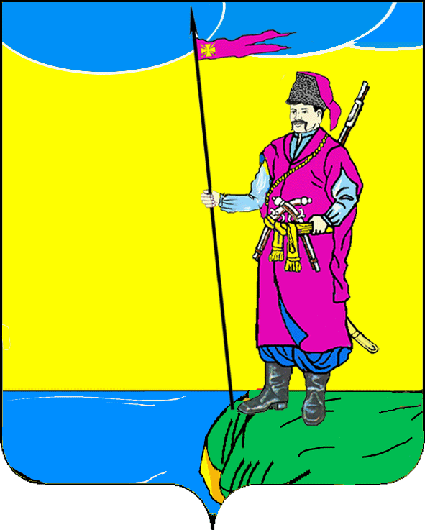 АДМИНИСТРАЦИЯ ПЛАСТУНОВСКОГО СЕЛЬСКОГО ПОСЕЛЕНИЯ ДИНСКОГО РАЙОНАПРОЕКТ ПОСТАНОВЛЕНИЯот 24.12.2021 г.										№ 306станица ПластуновскаяО внесении изменений в постановление администрации Пластуновского сельского поселения Динского района№ 275 от 17.11.2017 г. «Об утверждении муниципальной программы Пластуновского сельского поселения Динского района «Формирование комфортной городской среды» Срок реализации муниципальной программы 2018-2024 год»В соответствии со ст. 14 Федерального закона от 06.10.2003 №131-ФЗ «Об общих принципах организации местного самоуправления в Российской Федерации», на основании статьи 59 Устава Пластуновского сельского поселения Динского района, постановления администрации Пластуновского сельского поселения Динского района от 1 августа 2014 года № 257 «Об утверждении Порядка принятия решения о разработке, формирования, реализации и оценки эффективности реализации муниципальных программ муниципального образования Пластуновское сельское поселение Динского района» (в редакции с изменениями), п о с т а н о в л я ю:1. Внести следующие изменения в приложение к постановлению администрации Пластуновского сельского поселения Динского района № 275 от 17.11.2017 г. «Об утверждении муниципальной программы Пластуновского сельского поселения Динского района «Формирование современной городской среды»:1.1. в Паспорте муниципальной программы Пластуновского сельского поселения Динского района «Формирование современной городской среды» объемы и источники финансирования муниципальной программы изложить в следующей редакции:«Общий объем финансирования составляет: 78 525,0 тыс. рублей, в том числе:за счет средств федерального бюджета:2018 год – 0,0 тыс. рублей;2019 год – 0,0 тыс. рублей;2020 год – 34 054,2 тыс. рублей;2021 год – 24 045,8 тыс. рублей;2022 год - 0,0 тыс. рублей;2023 год - 0,0 тыс. рублей;2024 год - 0,0 тыс. рублей;за счет средств краевого бюджета:2018 год – 0,0 тыс. рублей;2019 год – 0,0 тыс. рублей;2020 год – 1 418,9 тыс. рублей;2021 год – 1 002,0 тыс. рублей;2022 год - 0,0 тыс. рублей;2023 год - 0,0 тыс. рублей;2024 год - 0,0 тыс. рублей;за счет средств местного бюджета:2018 год – 4 012,8 тыс. рублей;2019 год – 4 729,7 тыс. рублей;2020 год – 4 584,3 тыс. рублей;2021 год – 4 677,3тыс. рублей;2022 год - 0,0 тыс. рублей;2023 год - 0,0 тыс. рублей;2024 год - 0,0 тыс. рублей;за счет внебюджетных источников:2018 год - 0,0 тыс. рублей;2019 год - 0,0 тыс. рублей;2020 год - 0,0 тыс. рублей;2021 год - 0,0 тыс. рублей;2023 год - 0,0 тыс. рублей;2024 год - 0,0 тыс. рублей;»1.2. в разделе IV муниципальной программы Пластуновского сельского поселения Динского района «Формирование современной городской среды» пункт 17 изложить в следующей редакции:«17. Общий объем финансирования, необходимый для реализации мероприятий муниципальной программы, составляет: 78 525,0 тыс. рублей, в том числе:».1.3 Приложение № 2 к муниципальной программе Пластуновского сельского поселения Динского района «Формирование современной городской среды» изложить в следующей редакции:«ПЕРЕЧЕНЬМЕРОПРИЯТИЙ МУНИЦИПАЛЬНОЙ ПРОГРАММЫ ПЛАСТУНОВСКОГО СЕЛЬСКОГО ПОСЕЛЕНИЯ ДИНСКОГО РАЙОНА «ФОРМИРОВАНИЕ СОВРЕМЕННОЙГОРОДСКОЙ СРЕДЫ»».2. Отделу ЖКХ, земельных и имущественных отношений администрации Пластуновского сельского поселения Динского района (Зименко) обеспечить государственную регистрацию внесения изменений в муниципальную программу Пластуновского сельского поселения Динского района «Формирование комфортной городской среды»» в федеральном государственном реестре документов стратегического планирования, созданном в государственной автоматизированной системе «Управление», в десятидневный срок со дня подписания настоящего постановления.3. Общему отделу администрации Пластуновского сельского поселения (Петренко) опубликовать настоящее постановление в газете «Пластуновские известия» и разместить на официальном сайте Пластуновского сельского поселения в информационно-телекоммуникационной сети «Интернет» (вкладка «Документы», раздел «Бюджетные программы», подраздел «Муниципальные программы»). 4. Контроль за выполнением настоящего постановления оставляю за собой.5. Постановление вступает в силу со дня его подписания.Глава Пластуновскогосельского поселения								С.К.ОлейникГоды реализацииОбъем финансирования, тыс. рублейОбъем финансирования, тыс. рублейОбъем финансирования, тыс. рублейОбъем финансирования, тыс. рублейОбъем финансирования, тыс. рублейГоды реализациивсегов разрезе источников финансированияв разрезе источников финансированияв разрезе источников финансированияв разрезе источников финансированияГоды реализациивсегофедеральный бюджеткраевой бюджетместный бюджетвнебюджетные источники20184 012,80,00,04 012,80,020194 729,70,00,04 729,70,0202040 057,434 054,21 418,94 584,30,0202129 725,124 045,81 002,04 677,30,020220,00,00,00,00,0Всего по муниципальной программе:78 525,058 100,02 420,918 004,10,0№ п/пНаименование мероприятияГод реализацииОбъем финансирования, тыс. рублейОбъем финансирования, тыс. рублейОбъем финансирования, тыс. рублейОбъем финансирования, тыс. рублейОбъем финансирования, тыс. рублейЦелевые показатели, непосредственный результат реализации мероприятия по годамИсполнители муниципальной программы№ п/пНаименование мероприятияГод реализациивсегов разрезе источников финансированияв разрезе источников финансированияв разрезе источников финансированияв разрезе источников финансированияЦелевые показатели, непосредственный результат реализации мероприятия по годамИсполнители муниципальной программы№ п/пНаименование мероприятияГод реализациивсегофедеральный бюджеткраевой бюджетместный бюджетвнебюджетные источникиЦелевые показатели, непосредственный результат реализации мероприятия по годамИсполнители муниципальной программы123456789101.Цель. Повышение качества и комфорта среды на территории Пластуновского сельского поселения Динского районаЦель. Повышение качества и комфорта среды на территории Пластуновского сельского поселения Динского районаЦель. Повышение качества и комфорта среды на территории Пластуновского сельского поселения Динского районаЦель. Повышение качества и комфорта среды на территории Пластуновского сельского поселения Динского районаЦель. Повышение качества и комфорта среды на территории Пластуновского сельского поселения Динского районаЦель. Повышение качества и комфорта среды на территории Пластуновского сельского поселения Динского районаЦель. Повышение качества и комфорта среды на территории Пластуновского сельского поселения Динского районаЦель. Повышение качества и комфорта среды на территории Пластуновского сельского поселения Динского районаЦель. Повышение качества и комфорта среды на территории Пластуновского сельского поселения Динского района1.1.Задача. Обеспечение формирования единых ключевых подходов и приоритетов формирования комфортной городской среды на территории Пластуновского сельского поселения Динского района с учетом приоритетов территориального развития наименование сельского поселенияЗадача. Обеспечение формирования единых ключевых подходов и приоритетов формирования комфортной городской среды на территории Пластуновского сельского поселения Динского района с учетом приоритетов территориального развития наименование сельского поселенияЗадача. Обеспечение формирования единых ключевых подходов и приоритетов формирования комфортной городской среды на территории Пластуновского сельского поселения Динского района с учетом приоритетов территориального развития наименование сельского поселенияЗадача. Обеспечение формирования единых ключевых подходов и приоритетов формирования комфортной городской среды на территории Пластуновского сельского поселения Динского района с учетом приоритетов территориального развития наименование сельского поселенияЗадача. Обеспечение формирования единых ключевых подходов и приоритетов формирования комфортной городской среды на территории Пластуновского сельского поселения Динского района с учетом приоритетов территориального развития наименование сельского поселенияЗадача. Обеспечение формирования единых ключевых подходов и приоритетов формирования комфортной городской среды на территории Пластуновского сельского поселения Динского района с учетом приоритетов территориального развития наименование сельского поселенияЗадача. Обеспечение формирования единых ключевых подходов и приоритетов формирования комфортной городской среды на территории Пластуновского сельского поселения Динского района с учетом приоритетов территориального развития наименование сельского поселенияЗадача. Обеспечение формирования единых ключевых подходов и приоритетов формирования комфортной городской среды на территории Пластуновского сельского поселения Динского района с учетом приоритетов территориального развития наименование сельского поселенияЗадача. Обеспечение формирования единых ключевых подходов и приоритетов формирования комфортной городской среды на территории Пластуновского сельского поселения Динского района с учетом приоритетов территориального развития наименование сельского поселения1.1.1.Благоустройство общественных территорий «Благоустройство парка в ст. Пластуновской, ул. Мира, 28/2 (1, 2 этап)»20180,00,00,00,00,0Количество благоустроенных общественных территорий:2018 - 0ед.;2019 - 0 ед.;2020 - 1 ед.;2021 - 1 ед.;2022 - 0 ед.;2023 - 0 ед.;2024 - 0 ед.Отдела ЖКХ, земельных и имущественных отношений администрации Пластуновского сельского поселения Динского района1.1.1.Благоустройство общественных территорий «Благоустройство парка в ст. Пластуновской, ул. Мира, 28/2 (1, 2 этап)»20190,00,00,00,00,0Количество благоустроенных общественных территорий:2018 - 0ед.;2019 - 0 ед.;2020 - 1 ед.;2021 - 1 ед.;2022 - 0 ед.;2023 - 0 ед.;2024 - 0 ед.Отдела ЖКХ, земельных и имущественных отношений администрации Пластуновского сельского поселения Динского района1.1.1.Благоустройство общественных территорий «Благоустройство парка в ст. Пластуновской, ул. Мира, 28/2 (1, 2 этап)»202039 857,434 054,21 418,94 384,30,0Количество благоустроенных общественных территорий:2018 - 0ед.;2019 - 0 ед.;2020 - 1 ед.;2021 - 1 ед.;2022 - 0 ед.;2023 - 0 ед.;2024 - 0 ед.Отдела ЖКХ, земельных и имущественных отношений администрации Пластуновского сельского поселения Динского района1.1.1.Благоустройство общественных территорий «Благоустройство парка в ст. Пластуновской, ул. Мира, 28/2 (1, 2 этап)»202128 143,624 045,81 002,03 095,80,0Количество благоустроенных общественных территорий:2018 - 0ед.;2019 - 0 ед.;2020 - 1 ед.;2021 - 1 ед.;2022 - 0 ед.;2023 - 0 ед.;2024 - 0 ед.Отдела ЖКХ, земельных и имущественных отношений администрации Пластуновского сельского поселения Динского района1.1.1.Благоустройство общественных территорий «Благоустройство парка в ст. Пластуновской, ул. Мира, 28/2 (1, 2 этап)»20220,00,00,00,00,0Количество благоустроенных общественных территорий:2018 - 0ед.;2019 - 0 ед.;2020 - 1 ед.;2021 - 1 ед.;2022 - 0 ед.;2023 - 0 ед.;2024 - 0 ед.Отдела ЖКХ, земельных и имущественных отношений администрации Пластуновского сельского поселения Динского района1.1.1.Благоустройство общественных территорий «Благоустройство парка в ст. Пластуновской, ул. Мира, 28/2 (1, 2 этап)»20230,00,00,00,00,0Количество благоустроенных общественных территорий:2018 - 0ед.;2019 - 0 ед.;2020 - 1 ед.;2021 - 1 ед.;2022 - 0 ед.;2023 - 0 ед.;2024 - 0 ед.Отдела ЖКХ, земельных и имущественных отношений администрации Пластуновского сельского поселения Динского района1.1.1.Благоустройство общественных территорий «Благоустройство парка в ст. Пластуновской, ул. Мира, 28/2 (1, 2 этап)»20240,00,00,00,00,0Количество благоустроенных общественных территорий:2018 - 0ед.;2019 - 0 ед.;2020 - 1 ед.;2021 - 1 ед.;2022 - 0 ед.;2023 - 0 ед.;2024 - 0 ед.Отдела ЖКХ, земельных и имущественных отношений администрации Пластуновского сельского поселения Динского района1.1.2.Благоустройство общественных территорий «Благоустройство детской спортивно-игровой площадки в ст. Пластуновской, ул. Средняя, 77/1»20180,00,00,00,00,0Количество благоустроенных общественных территорий:2018 - 0ед.;2019 - 0 ед.;2020 - 1 ед.;2021 - 0 ед.;2022 - 0 ед.;2023 - 0 ед.;2024 - 0 ед.Отдела ЖКХ, земельных и имущественных отношений администрации Пластуновского сельского поселения Динского района1.1.2.Благоустройство общественных территорий «Благоустройство детской спортивно-игровой площадки в ст. Пластуновской, ул. Средняя, 77/1»20190,00,00,00,00,0Количество благоустроенных общественных территорий:2018 - 0ед.;2019 - 0 ед.;2020 - 1 ед.;2021 - 0 ед.;2022 - 0 ед.;2023 - 0 ед.;2024 - 0 ед.Отдела ЖКХ, земельных и имущественных отношений администрации Пластуновского сельского поселения Динского района1.1.2.Благоустройство общественных территорий «Благоустройство детской спортивно-игровой площадки в ст. Пластуновской, ул. Средняя, 77/1»202083,40,00,083,40,0Количество благоустроенных общественных территорий:2018 - 0ед.;2019 - 0 ед.;2020 - 1 ед.;2021 - 0 ед.;2022 - 0 ед.;2023 - 0 ед.;2024 - 0 ед.Отдела ЖКХ, земельных и имущественных отношений администрации Пластуновского сельского поселения Динского района1.1.2.Благоустройство общественных территорий «Благоустройство детской спортивно-игровой площадки в ст. Пластуновской, ул. Средняя, 77/1»20210,00,00,00,00,0Количество благоустроенных общественных территорий:2018 - 0ед.;2019 - 0 ед.;2020 - 1 ед.;2021 - 0 ед.;2022 - 0 ед.;2023 - 0 ед.;2024 - 0 ед.Отдела ЖКХ, земельных и имущественных отношений администрации Пластуновского сельского поселения Динского района1.1.2.Благоустройство общественных территорий «Благоустройство детской спортивно-игровой площадки в ст. Пластуновской, ул. Средняя, 77/1»20220,00,00,00,00,0Количество благоустроенных общественных территорий:2018 - 0ед.;2019 - 0 ед.;2020 - 1 ед.;2021 - 0 ед.;2022 - 0 ед.;2023 - 0 ед.;2024 - 0 ед.Отдела ЖКХ, земельных и имущественных отношений администрации Пластуновского сельского поселения Динского района1.1.2.Благоустройство общественных территорий «Благоустройство детской спортивно-игровой площадки в ст. Пластуновской, ул. Средняя, 77/1»20230,00,00,00,00,0Количество благоустроенных общественных территорий:2018 - 0ед.;2019 - 0 ед.;2020 - 1 ед.;2021 - 0 ед.;2022 - 0 ед.;2023 - 0 ед.;2024 - 0 ед.Отдела ЖКХ, земельных и имущественных отношений администрации Пластуновского сельского поселения Динского района1.1.2.Благоустройство общественных территорий «Благоустройство детской спортивно-игровой площадки в ст. Пластуновской, ул. Средняя, 77/1»20240,00,00,00,00,0Количество благоустроенных общественных территорий:2018 - 0ед.;2019 - 0 ед.;2020 - 1 ед.;2021 - 0 ед.;2022 - 0 ед.;2023 - 0 ед.;2024 - 0 ед.Отдела ЖКХ, земельных и имущественных отношений администрации Пластуновского сельского поселения Динского района1.1.3.Благоустройство общественных территорий «Благоустройство детской игровой площадки в ст. Пластуновской, ул. Красная (напротив школы №6)»20180,00,00,00,00,0Количество благоустроенных общественных территорий:2018 - 0ед.;2019 - 0 ед.;2020 - 1 ед.;2021 - 0 ед.;2022 - 0 ед.;2023 - 0 ед.;2024 - 0 ед.Отдела ЖКХ, земельных и имущественных отношений администрации Пластуновского сельского поселения Динского района1.1.3.Благоустройство общественных территорий «Благоустройство детской игровой площадки в ст. Пластуновской, ул. Красная (напротив школы №6)»20190,00,00,00,00,0Количество благоустроенных общественных территорий:2018 - 0ед.;2019 - 0 ед.;2020 - 1 ед.;2021 - 0 ед.;2022 - 0 ед.;2023 - 0 ед.;2024 - 0 ед.Отдела ЖКХ, земельных и имущественных отношений администрации Пластуновского сельского поселения Динского района1.1.3.Благоустройство общественных территорий «Благоустройство детской игровой площадки в ст. Пластуновской, ул. Красная (напротив школы №6)»2020116,60,00,0116,60,0Количество благоустроенных общественных территорий:2018 - 0ед.;2019 - 0 ед.;2020 - 1 ед.;2021 - 0 ед.;2022 - 0 ед.;2023 - 0 ед.;2024 - 0 ед.Отдела ЖКХ, земельных и имущественных отношений администрации Пластуновского сельского поселения Динского района1.1.3.Благоустройство общественных территорий «Благоустройство детской игровой площадки в ст. Пластуновской, ул. Красная (напротив школы №6)»20210,00,00,00,00,0Количество благоустроенных общественных территорий:2018 - 0ед.;2019 - 0 ед.;2020 - 1 ед.;2021 - 0 ед.;2022 - 0 ед.;2023 - 0 ед.;2024 - 0 ед.Отдела ЖКХ, земельных и имущественных отношений администрации Пластуновского сельского поселения Динского района1.1.3.Благоустройство общественных территорий «Благоустройство детской игровой площадки в ст. Пластуновской, ул. Красная (напротив школы №6)»20220,00,00,00,00,0Количество благоустроенных общественных территорий:2018 - 0ед.;2019 - 0 ед.;2020 - 1 ед.;2021 - 0 ед.;2022 - 0 ед.;2023 - 0 ед.;2024 - 0 ед.Отдела ЖКХ, земельных и имущественных отношений администрации Пластуновского сельского поселения Динского района1.1.3.Благоустройство общественных территорий «Благоустройство детской игровой площадки в ст. Пластуновской, ул. Красная (напротив школы №6)»20230,00,00,00,00,0Количество благоустроенных общественных территорий:2018 - 0ед.;2019 - 0 ед.;2020 - 1 ед.;2021 - 0 ед.;2022 - 0 ед.;2023 - 0 ед.;2024 - 0 ед.Отдела ЖКХ, земельных и имущественных отношений администрации Пластуновского сельского поселения Динского района1.1.3.Благоустройство общественных территорий «Благоустройство детской игровой площадки в ст. Пластуновской, ул. Красная (напротив школы №6)»20240,00,00,00,00,0Количество благоустроенных общественных территорий:2018 - 0ед.;2019 - 0 ед.;2020 - 1 ед.;2021 - 0 ед.;2022 - 0 ед.;2023 - 0 ед.;2024 - 0 ед.Отдела ЖКХ, земельных и имущественных отношений администрации Пластуновского сельского поселения Динского района1.1.4.Благоустройство общественных территорий «Благоустройство детской игровой площадки в ст. Пластуновской, ул. Черноморская, 12А»20180,00,00,00,00,0Количество благоустроенных общественных территорий:2018 - 0ед.;2019 - 0 ед.;2020 - 0 ед.;2021 - 1 ед.;2022 - 0 ед.;2023 - 0 ед.;2024 - 0 ед.Отдела ЖКХ, земельных и имущественных отношений администрации Пластуновского сельского поселения Динского района1.1.4.Благоустройство общественных территорий «Благоустройство детской игровой площадки в ст. Пластуновской, ул. Черноморская, 12А»20190,00,00,00,00,0Количество благоустроенных общественных территорий:2018 - 0ед.;2019 - 0 ед.;2020 - 0 ед.;2021 - 1 ед.;2022 - 0 ед.;2023 - 0 ед.;2024 - 0 ед.Отдела ЖКХ, земельных и имущественных отношений администрации Пластуновского сельского поселения Динского района1.1.4.Благоустройство общественных территорий «Благоустройство детской игровой площадки в ст. Пластуновской, ул. Черноморская, 12А»20200,00,00,00,00,0Количество благоустроенных общественных территорий:2018 - 0ед.;2019 - 0 ед.;2020 - 0 ед.;2021 - 1 ед.;2022 - 0 ед.;2023 - 0 ед.;2024 - 0 ед.Отдела ЖКХ, земельных и имущественных отношений администрации Пластуновского сельского поселения Динского района1.1.4.Благоустройство общественных территорий «Благоустройство детской игровой площадки в ст. Пластуновской, ул. Черноморская, 12А»2021743,60,00,0743,60,0Количество благоустроенных общественных территорий:2018 - 0ед.;2019 - 0 ед.;2020 - 0 ед.;2021 - 1 ед.;2022 - 0 ед.;2023 - 0 ед.;2024 - 0 ед.Отдела ЖКХ, земельных и имущественных отношений администрации Пластуновского сельского поселения Динского района1.1.4.Благоустройство общественных территорий «Благоустройство детской игровой площадки в ст. Пластуновской, ул. Черноморская, 12А»20220,00,00,00,00,0Количество благоустроенных общественных территорий:2018 - 0ед.;2019 - 0 ед.;2020 - 0 ед.;2021 - 1 ед.;2022 - 0 ед.;2023 - 0 ед.;2024 - 0 ед.Отдела ЖКХ, земельных и имущественных отношений администрации Пластуновского сельского поселения Динского района1.1.4.Благоустройство общественных территорий «Благоустройство детской игровой площадки в ст. Пластуновской, ул. Черноморская, 12А»20230,00,00,00,00,0Количество благоустроенных общественных территорий:2018 - 0ед.;2019 - 0 ед.;2020 - 0 ед.;2021 - 1 ед.;2022 - 0 ед.;2023 - 0 ед.;2024 - 0 ед.Отдела ЖКХ, земельных и имущественных отношений администрации Пластуновского сельского поселения Динского района1.1.4.Благоустройство общественных территорий «Благоустройство детской игровой площадки в ст. Пластуновской, ул. Черноморская, 12А»20240,00,00,00,00,0Количество благоустроенных общественных территорий:2018 - 0ед.;2019 - 0 ед.;2020 - 0 ед.;2021 - 1 ед.;2022 - 0 ед.;2023 - 0 ед.;2024 - 0 ед.Отдела ЖКХ, земельных и имущественных отношений администрации Пластуновского сельского поселения Динского района1.1.5.Благоустройство общественных территорий «Благоустройство детской игровой площадки в ст. Пластуновской, ул. Красная, (напротив здания Дома культуры)»20180,00,00,00,00,0Количество благоустроенных общественных территорий:2018 - 0ед.;2019 - 0 ед.;2020 - 0 ед.;2021 - 1 ед.;2022 - 0 ед.;2023 - 0 ед.;2024 - 0 ед.Отдела ЖКХ, земельных и имущественных отношений администрации Пластуновского сельского поселения Динского района1.1.5.Благоустройство общественных территорий «Благоустройство детской игровой площадки в ст. Пластуновской, ул. Красная, (напротив здания Дома культуры)»20190,00,00,00,00,0Количество благоустроенных общественных территорий:2018 - 0ед.;2019 - 0 ед.;2020 - 0 ед.;2021 - 1 ед.;2022 - 0 ед.;2023 - 0 ед.;2024 - 0 ед.Отдела ЖКХ, земельных и имущественных отношений администрации Пластуновского сельского поселения Динского района1.1.5.Благоустройство общественных территорий «Благоустройство детской игровой площадки в ст. Пластуновской, ул. Красная, (напротив здания Дома культуры)»20200,00,00,00,00,0Количество благоустроенных общественных территорий:2018 - 0ед.;2019 - 0 ед.;2020 - 0 ед.;2021 - 1 ед.;2022 - 0 ед.;2023 - 0 ед.;2024 - 0 ед.Отдела ЖКХ, земельных и имущественных отношений администрации Пластуновского сельского поселения Динского района1.1.5.Благоустройство общественных территорий «Благоустройство детской игровой площадки в ст. Пластуновской, ул. Красная, (напротив здания Дома культуры)»202137,90,00,037,90,0Количество благоустроенных общественных территорий:2018 - 0ед.;2019 - 0 ед.;2020 - 0 ед.;2021 - 1 ед.;2022 - 0 ед.;2023 - 0 ед.;2024 - 0 ед.Отдела ЖКХ, земельных и имущественных отношений администрации Пластуновского сельского поселения Динского района1.1.5.Благоустройство общественных территорий «Благоустройство детской игровой площадки в ст. Пластуновской, ул. Красная, (напротив здания Дома культуры)»20220,00,00,00,00,0Количество благоустроенных общественных территорий:2018 - 0ед.;2019 - 0 ед.;2020 - 0 ед.;2021 - 1 ед.;2022 - 0 ед.;2023 - 0 ед.;2024 - 0 ед.Отдела ЖКХ, земельных и имущественных отношений администрации Пластуновского сельского поселения Динского района1.1.5.Благоустройство общественных территорий «Благоустройство детской игровой площадки в ст. Пластуновской, ул. Красная, (напротив здания Дома культуры)»20230,00,00,00,00,0Количество благоустроенных общественных территорий:2018 - 0ед.;2019 - 0 ед.;2020 - 0 ед.;2021 - 1 ед.;2022 - 0 ед.;2023 - 0 ед.;2024 - 0 ед.Отдела ЖКХ, земельных и имущественных отношений администрации Пластуновского сельского поселения Динского района1.1.5.Благоустройство общественных территорий «Благоустройство детской игровой площадки в ст. Пластуновской, ул. Красная, (напротив здания Дома культуры)»20240,00,00,00,00,0Количество благоустроенных общественных территорий:2018 - 0ед.;2019 - 0 ед.;2020 - 0 ед.;2021 - 1 ед.;2022 - 0 ед.;2023 - 0 ед.;2024 - 0 ед.Отдела ЖКХ, земельных и имущественных отношений администрации Пластуновского сельского поселения Динского района1.1.6.Благоустройство общественных территорий «Приобретение и установка оборудования для детской спортивной игровой площадки в станице Пластуновской, улица Черноморская, 12А»20180,00,00,00,00,0Количество благоустроенных общественных территорий:2018 - 0ед.;2019 - 0 ед.;2020 - 0 ед.;2021 - 1 ед.;2022 - 0 ед.;2023 - 0 ед.;2024 - 0 ед.Отдела ЖКХ, земельных и имущественных отношений администрации Пластуновского сельского поселения Динского района1.1.6.Благоустройство общественных территорий «Приобретение и установка оборудования для детской спортивной игровой площадки в станице Пластуновской, улица Черноморская, 12А»20190,00,00,00,00,0Количество благоустроенных общественных территорий:2018 - 0ед.;2019 - 0 ед.;2020 - 0 ед.;2021 - 1 ед.;2022 - 0 ед.;2023 - 0 ед.;2024 - 0 ед.Отдела ЖКХ, земельных и имущественных отношений администрации Пластуновского сельского поселения Динского района1.1.6.Благоустройство общественных территорий «Приобретение и установка оборудования для детской спортивной игровой площадки в станице Пластуновской, улица Черноморская, 12А»20200,00,00,00,00,0Количество благоустроенных общественных территорий:2018 - 0ед.;2019 - 0 ед.;2020 - 0 ед.;2021 - 1 ед.;2022 - 0 ед.;2023 - 0 ед.;2024 - 0 ед.Отдела ЖКХ, земельных и имущественных отношений администрации Пластуновского сельского поселения Динского района1.1.6.Благоустройство общественных территорий «Приобретение и установка оборудования для детской спортивной игровой площадки в станице Пластуновской, улица Черноморская, 12А»2021800,00,00,0800,00,0Количество благоустроенных общественных территорий:2018 - 0ед.;2019 - 0 ед.;2020 - 0 ед.;2021 - 1 ед.;2022 - 0 ед.;2023 - 0 ед.;2024 - 0 ед.Отдела ЖКХ, земельных и имущественных отношений администрации Пластуновского сельского поселения Динского района1.1.6.Благоустройство общественных территорий «Приобретение и установка оборудования для детской спортивной игровой площадки в станице Пластуновской, улица Черноморская, 12А»20220,00,00,00,00,0Количество благоустроенных общественных территорий:2018 - 0ед.;2019 - 0 ед.;2020 - 0 ед.;2021 - 1 ед.;2022 - 0 ед.;2023 - 0 ед.;2024 - 0 ед.Отдела ЖКХ, земельных и имущественных отношений администрации Пластуновского сельского поселения Динского района1.1.6.Благоустройство общественных территорий «Приобретение и установка оборудования для детской спортивной игровой площадки в станице Пластуновской, улица Черноморская, 12А»20230,00,00,00,00,0Количество благоустроенных общественных территорий:2018 - 0ед.;2019 - 0 ед.;2020 - 0 ед.;2021 - 1 ед.;2022 - 0 ед.;2023 - 0 ед.;2024 - 0 ед.Отдела ЖКХ, земельных и имущественных отношений администрации Пластуновского сельского поселения Динского района1.1.6.Благоустройство общественных территорий «Приобретение и установка оборудования для детской спортивной игровой площадки в станице Пластуновской, улица Черноморская, 12А»20240,00,00,00,00,0Количество благоустроенных общественных территорий:2018 - 0ед.;2019 - 0 ед.;2020 - 0 ед.;2021 - 1 ед.;2022 - 0 ед.;2023 - 0 ед.;2024 - 0 ед.Отдела ЖКХ, земельных и имущественных отношений администрации Пластуновского сельского поселения Динского района1.1.7.Благоустройство индивидуальных жилых домов иобъектов недвижимого имущества (включая объекты незавершенного строительства) и земельных участков, находящихся в собственности (пользовании) юридических лиц и индивидуальных предпринимателей 20180,00,00,00,00,0Количество благоустроенных индивидуальных жилых домов:2018 - 0 ед.;2019 - 0 ед.;2020 - 0 ед.;2021 - 0 ед.;2022 - 0 ед.;2023 - 0 ед.;2024 - 0 ед.Количество благоустроенных объектов недвижимого имущества (включая объекты незавершенного строительства) и земельных участков, находящихся в собственности (пользовании) юридических лиц и индивидуальных предпринимателей:2018 - 0ед.;2019 - 0 ед.;2020 - 0 ед.;2021 - 0 ед.;2022 - 0 ед.;2023 - 0 ед.;2024 - 0 ед.Отдела ЖКХ, земельных и имущественных отношений администрации Пластуновского сельского поселения Динского района1.1.7.Благоустройство индивидуальных жилых домов иобъектов недвижимого имущества (включая объекты незавершенного строительства) и земельных участков, находящихся в собственности (пользовании) юридических лиц и индивидуальных предпринимателей 20190,00,00,00,00,0Количество благоустроенных индивидуальных жилых домов:2018 - 0 ед.;2019 - 0 ед.;2020 - 0 ед.;2021 - 0 ед.;2022 - 0 ед.;2023 - 0 ед.;2024 - 0 ед.Количество благоустроенных объектов недвижимого имущества (включая объекты незавершенного строительства) и земельных участков, находящихся в собственности (пользовании) юридических лиц и индивидуальных предпринимателей:2018 - 0ед.;2019 - 0 ед.;2020 - 0 ед.;2021 - 0 ед.;2022 - 0 ед.;2023 - 0 ед.;2024 - 0 ед.Отдела ЖКХ, земельных и имущественных отношений администрации Пластуновского сельского поселения Динского района1.1.7.Благоустройство индивидуальных жилых домов иобъектов недвижимого имущества (включая объекты незавершенного строительства) и земельных участков, находящихся в собственности (пользовании) юридических лиц и индивидуальных предпринимателей 20200,00,00,00,00,0Количество благоустроенных индивидуальных жилых домов:2018 - 0 ед.;2019 - 0 ед.;2020 - 0 ед.;2021 - 0 ед.;2022 - 0 ед.;2023 - 0 ед.;2024 - 0 ед.Количество благоустроенных объектов недвижимого имущества (включая объекты незавершенного строительства) и земельных участков, находящихся в собственности (пользовании) юридических лиц и индивидуальных предпринимателей:2018 - 0ед.;2019 - 0 ед.;2020 - 0 ед.;2021 - 0 ед.;2022 - 0 ед.;2023 - 0 ед.;2024 - 0 ед.Отдела ЖКХ, земельных и имущественных отношений администрации Пластуновского сельского поселения Динского района1.1.7.Благоустройство индивидуальных жилых домов иобъектов недвижимого имущества (включая объекты незавершенного строительства) и земельных участков, находящихся в собственности (пользовании) юридических лиц и индивидуальных предпринимателей 20210,00,00,00,00,0Количество благоустроенных индивидуальных жилых домов:2018 - 0 ед.;2019 - 0 ед.;2020 - 0 ед.;2021 - 0 ед.;2022 - 0 ед.;2023 - 0 ед.;2024 - 0 ед.Количество благоустроенных объектов недвижимого имущества (включая объекты незавершенного строительства) и земельных участков, находящихся в собственности (пользовании) юридических лиц и индивидуальных предпринимателей:2018 - 0ед.;2019 - 0 ед.;2020 - 0 ед.;2021 - 0 ед.;2022 - 0 ед.;2023 - 0 ед.;2024 - 0 ед.Отдела ЖКХ, земельных и имущественных отношений администрации Пластуновского сельского поселения Динского района1.1.7.Благоустройство индивидуальных жилых домов иобъектов недвижимого имущества (включая объекты незавершенного строительства) и земельных участков, находящихся в собственности (пользовании) юридических лиц и индивидуальных предпринимателей 20220,00,00,00,00,0Количество благоустроенных индивидуальных жилых домов:2018 - 0 ед.;2019 - 0 ед.;2020 - 0 ед.;2021 - 0 ед.;2022 - 0 ед.;2023 - 0 ед.;2024 - 0 ед.Количество благоустроенных объектов недвижимого имущества (включая объекты незавершенного строительства) и земельных участков, находящихся в собственности (пользовании) юридических лиц и индивидуальных предпринимателей:2018 - 0ед.;2019 - 0 ед.;2020 - 0 ед.;2021 - 0 ед.;2022 - 0 ед.;2023 - 0 ед.;2024 - 0 ед.Отдела ЖКХ, земельных и имущественных отношений администрации Пластуновского сельского поселения Динского района1.1.7.Благоустройство индивидуальных жилых домов иобъектов недвижимого имущества (включая объекты незавершенного строительства) и земельных участков, находящихся в собственности (пользовании) юридических лиц и индивидуальных предпринимателей 20230,00,00,00,00,0Количество благоустроенных индивидуальных жилых домов:2018 - 0 ед.;2019 - 0 ед.;2020 - 0 ед.;2021 - 0 ед.;2022 - 0 ед.;2023 - 0 ед.;2024 - 0 ед.Количество благоустроенных объектов недвижимого имущества (включая объекты незавершенного строительства) и земельных участков, находящихся в собственности (пользовании) юридических лиц и индивидуальных предпринимателей:2018 - 0ед.;2019 - 0 ед.;2020 - 0 ед.;2021 - 0 ед.;2022 - 0 ед.;2023 - 0 ед.;2024 - 0 ед.Отдела ЖКХ, земельных и имущественных отношений администрации Пластуновского сельского поселения Динского района1.1.7.Благоустройство индивидуальных жилых домов иобъектов недвижимого имущества (включая объекты незавершенного строительства) и земельных участков, находящихся в собственности (пользовании) юридических лиц и индивидуальных предпринимателей 20240,00,00,00,00,0Количество благоустроенных индивидуальных жилых домов:2018 - 0 ед.;2019 - 0 ед.;2020 - 0 ед.;2021 - 0 ед.;2022 - 0 ед.;2023 - 0 ед.;2024 - 0 ед.Количество благоустроенных объектов недвижимого имущества (включая объекты незавершенного строительства) и земельных участков, находящихся в собственности (пользовании) юридических лиц и индивидуальных предпринимателей:2018 - 0ед.;2019 - 0 ед.;2020 - 0 ед.;2021 - 0 ед.;2022 - 0 ед.;2023 - 0 ед.;2024 - 0 ед.Отдела ЖКХ, земельных и имущественных отношений администрации Пластуновского сельского поселения Динского районаИтого69 782,558 100,02 420,99 261,60,0